Contents:Policy Statement								p2Policy framework								p2Policy aim									p3Key roles and responsibilities						p4		Definitions									p5Training of staff								p5The role of the child							p6Individual Healthcare Plans (IHCPs)					p6Medicines									p6Emergencies								p7Avoiding unacceptable practice						p7Insurance									p7Complaints								p8AppendicesIndividual healthcare plan implementation procedureIndividual healthcare plan templateParental agreement for a school to administer medicine templateRecord of medicine administered to an individual child templateRecord of medicine administered to all childrenStaff training record – administration of medicinesContacting emergency servicesModel letter inviting parents to contribute to individual healthcare plan developmentPolicy statementThe Federation of Stoke Hill Schools wishes to ensure that pupils with medical conditions receive appropriate care and support at school. This policy has been developed in line with the Department for Education’s guidance released in April 2014 – “Supporting pupils at school with medical conditions”. Ofsted places a clear emphasis on meeting the needs of pupils with SEN and Disabilities.The Federation of Stoke Hill Schools is an inclusive community that aims to support and welcome pupils with medical conditions.This school aims to provide all pupils with all medical conditions the same opportunities as others at school.The school ensures all staff are aware of their duty of care to children and young people in the event of an emergency and know what to do in an emergency.All staff understand the common medical conditions that affect children at this school. All staff receive training on the impact medical conditions can have on pupils.This school understands that certain medical conditions are serious and can be potentially life threatening, particularly if ill managed or misunderstood.This school understands the importance of medication being taken as prescribed.Policy frameworkThese points provide the essential framework of the school’s medical conditions policy.1. The Federation is an inclusive community that aims to support and welcome pupils with medical conditions.2. The Federation’s medical conditions policy is drawn up in consultation with a range of key stakeholders within both school and health settings.3. The medical conditions policy is supported by a clear communication plan for staff, parents and other key stakeholders to ensure its full implementation.4. Staff understand what to do in an emergency for the most common serious medical conditions at this school.5. All staff understand and are trained in the school’s general emergency procedures.6. The Federation has clear guidance on the administration of medication at school.7. The Federation has clear guidance on the storage of medication at school.8. The Federation has clear guidance about record keeping.9. The Federation aims for the whole school environment to be inclusive and favourable to pupils with medical conditions – within reasonable adjustment. This includes the physical environment, as well as social, sporting and educational activities.10. The Federation is aware of the common triggers that can make common medical conditions worse or can bring on an emergency. The Federation is working towards reducing or eliminating these health and safety risks.11. Each member of the school and health community knows their roles and responsibilities in maintaining and implementing an effective medical conditions policy.12. This policy is regularly reviewed, evaluated and updated. Updates are produced every year.Policy Aim1. The Federation of Stoke Hill Schools is an inclusive community that aims to support and welcome pupils with medical conditions because:The Federation understands that it has a responsibility to make the schools welcoming and supportive to pupils with medical conditions who currently attend and to those who may enrol in the future.This Federation aims to provide all children with all medical conditions the same opportunities as other pupils. Pupils with medical conditions are encouraged to take control of their condition. We aim for pupils to feel confident in the support they receive from the school to help them do this.This Federation aims to include all pupils with medical conditions in all school activities.Parents/carers of pupils with medical conditions feel secure in the care their children receive at our schools.The Federation ensures all staff understand their duty of care to children and young people in the event of an emergency.The Federation understands that certain medical conditions are serious and can be potentially life-threatening, particularly if ill managed or misunderstood.All staff understand the common medical conditions that affect children at this school. Staff receive training on the impact this can have on pupils.The medical conditions policy is understood and supported by the whole school and local health community.2. This medical conditions policy has been drawn up in consultation with a range of local key stakeholders within both the school and health settingsThe Federation has consulted on the development of this medical condition policy with a range of key stakeholders within both the school and health settings. These key stakeholders include:			school nurse						head teachersspecial educational needs coordinator                         school governorsmembers of staff trained in first aid	             	parentsSigned byHeadteacher                                         Date:                                         Chair of Governors                              Date:Key roles and responsibilitiesThe Local Authority (LA) is responsible for:Promoting cooperation between relevant partners and stakeholders regarding supporting pupils with medical conditions.Providing support, advice and guidance to schools and their staff.Making alternative arrangements for the education of pupils who need to be out of school for fifteen days or more due to a medical condition.Making available suitable training to school staff in supporting pupils with medical conditions to ensure that Individual Healthcare Plans can be delivered effectively.1.2 The Governing Body is responsible for:The overall implementation of the Supporting Pupils with Medical Conditions Policy and procedures of the Federation of Stoke Hill Schools.Ensuring that the Supporting Pupils with Medical Conditions Policy, as written, does not discriminate on any grounds including, but not limited to: ethnicity/national origin, culture, religion, gender, disability or sexual orientation.Handling complaints regarding this policy as outlined in the Federation’s Complaints Policy. Ensuring that all pupils with medical conditions wherever possible are able to participate fully in all aspects of school life.Ensuring that relevant training provided by the LA is delivered to staff members who take on responsibility to support children with medical conditions.Guaranteeing that information and teaching support materials regarding supporting pupils with medical conditions are available to members of staff with responsibilities under this policy.Keeping written records of any and all medicines administered to individual pupils and across the school populationEnsuring the level of insurance in place reflects the level of risk. The Headteachers are responsible for:The day-to-day implementation and management of the Supporting Pupils with Medical Conditions Policy and procedures of the Federation of Stoke Hill Schools.Ensuring the policy is developed effectively with partner agencies.Making staff aware of this policy.Liaising with healthcare professionals regarding the training required for staff.Making staff, that need to know, aware of a child’s medical condition.Developing Individual Healthcare Plans (IHCPs).Ensuring a sufficient number of trained members of staff are available to implement the policy and deliver IHCPs in normal, contingency and emergency situations.If necessary, facilitating the recruitment of a member of staff for the purpose of delivering the promises made in this policy.Ensuring the correct level of insurance is in place for teachers who support pupils in line with this policy.Contacting the school nursing service in the case of any child who has a medical condition.Staff members are responsible for:Taking appropriate steps to support children with medical conditions.Where necessary, making reasonable adjustments to include pupils with medical conditions into lessons.Administering medication, if they have agreed to undertake that responsibility.Undertaking training to achieve the necessary competency for supporting pupils with medical conditions, if they have agreed to undertake that responsibility.Familiarising themselves with procedures detailing how to respond when they become aware that a pupil with a medical condition needs help.School nurses are responsible for:Notifying the school when a child has been identified with requiring support in school due to a medical condition.Liaising locally with lead clinicians on appropriate support.Parents and carers are responsible for:Keeping the school informed about any changes to their child/children’s health.Completing a parental agreement for school to administer medicine form before bringing medication into school. Appendix 3Providing the school with the medication their child requires and keeping it up to date.Collecting any leftover medicine at the end of the course or year.Discussing medications with their child/children prior to requesting that a staff member administers the medication.Where necessary, developing an Individual Healthcare Plan (IHCP)–Appendix 2 - for their child in collaboration with the Headteacher, other staff members and healthcare professionals.Definitions“Medication” is defined as any prescribed or over the counter medicine“Prescription medication” is defined as any drug or device prescribed by a doctor.A “staff member” is defined as any member of staff employed at the Federation of Stoke Hill Schools, including teachers, teaching assistants and Admin staff.Training of staffStaff will receive training on the Supporting Pupils with Medical Conditions Policy as part of their new starter induction.Staff will receive regular and ongoing training as part of their development. This will be in accordance with the school’s cycle of Emergency training – Staff who join the school at other times will be booked on to training with another establishment. Staff who undertake responsibilities for delivering medical care under this policy will receive the following training externally (as required) :Use of epipen for anaphylaxis			Managing asthma trainingManaging diabetes training			Managing epilepsyOther specific training as required		Producing an IHCPThe clinical lead for this training is the School Nurse:No staff member may administer prescription medicines or undertake any healthcare procedures without undergoing training specific to the responsibility.No staff member may administer drugs by injection unless they have received training in this responsibilityThe Deputy Headteacher- Personnel will keep a record of training undertaken and a list of teachers qualified to undertake responsibilities under this policy.The role of the childChildren who are competent will be encouraged to take responsibility for managing their own medicines and procedures.Where possible, pupils will be allowed to carry their own medicines and devices. Where this is not possible, their medicines will be located in an easily accessible location.If pupils refuse to take medication or to carry out a necessary procedure, parents will be informed so that alternative options can be explored.Where appropriate, pupils will be encouraged to take their own medication under the supervision of a teacher.Individual Healthcare Plans (IHCPs)Where necessary, an Individual Healthcare Plan (IHCP) will be developed in collaboration with the pupil, parents/carers, Headteacher, Special Educational Needs Coordinator (SENCO) and medical professionals.IHCPs will be easily accessible whilst preserving confidentiality.IHCPs will be reviewed at least annually or when a child’s medical circumstances change, whichever is sooner.Where a pupil has an Education, Health and Care plan or special needs statement, the IHCP will be linked to it or become part of it.Where a child is returning from a period of hospital education or alternative provision or home tuition, we will work with the LA and education provider to ensure that the IHCP identifies the support the child needs to reintegrate and an adequate risk assessment is carried out.MedicinesWhere possible, it is preferable for medicines to be prescribed in frequencies that allow the pupil to take them outside of school hours.If this is not possible, prior to staff members administering any medication, the parents/carers of the child must complete and sign a parental agreement for a school to administer medicine form.No child will be given any prescription or non-prescription medicines without written parental consent.No child will be given medication containing aspirin without a doctor’s prescription.Medicines MUST be in date, labelled, and provided in the original container(except in the case of insulin which may come in a pen or pump) with dosage instructions. Medicines which do not meet these criteria will not be administered.A maximum of four weeks supply of the medication may be provided to the school at one time.Controlled drugs may only be taken on school premises by the individual to whom they have been prescribed. Passing such drugs to others is an offence which will be dealt with under our Drug and Alcohol Policy.Medications will be stored in the First Aid store.Any medications left over at the end of the course will, if possible, be returned to the child’s parents.Written records will be kept of any medication administered to children. Appendix 4Pupils will never be prevented from accessing their medication.The Federation cannot be held responsible for side effects that occur when medication is taken correctly.Parents/carers will be informed of any and all medicines administered to their child.EmergenciesMedical emergencies will be dealt with under the school’s emergency procedures.Where an Individual Healthcare Plan (IHCP) is in place, it should detail:What constitutes an emergency.What to do in an emergency.Pupils will be informed in general terms of what to do in an emergency such as telling a teacher.If a pupil needs to be taken to hospital, a member of staff will remain with the child until their parents arrive. Staff should not take children to hospital in their own car.Avoiding unacceptable practiceThe Federation of Stoke Hill Primary Schools understands that the following behaviour is unacceptable:Assuming that pupils with the same condition require the same treatment.Preventing a student from accessing their medicineIgnoring the views of the pupil and/or their parents.Ignoring medical evidence or opinion.Sending pupils home frequently or preventing them from taking part in activities at schoolSending the pupil to the staff room or school office alone if they become ill.Penalising pupils with medical conditions for their attendance record where the absences relate to their condition.Making parents feel obliged or forcing parents to attend school to administer medication or provide medical support, including toilet issues.Creating barriers to children participating in school life, including school trips.Refusing to allow pupils to eat, drink or use the toilet when they need to in order to manage their condition.InsuranceStaff who undertake responsibilities within this policy are covered by the school’s insurance.For emergency first aid treatment and for medication administered on a regular basis insurers will have a limit of £50,000,000 The following acceptable treatments agreed with our insurers as follows:-Ear/nose drop application Inhalers and nebulisers limited to the provision of assistance to user in application or fitting of mask Injections limited to the administration of pre-packaged doses (intramuscular or subcutaneous only) required in a pre-planned emergency Medipens (Epipens and Anapens) for anaphylactic shock with a pre-assembled pre-dosed epipen epinaphrene or adrenaline/epinephrine Oral medication administered as prescribed by a Health Care Professional subject to the Named Insured's medication policy and obtaining parental consent forms for pupils at day schools Temperature taking via ear only subject to referral of variation from specified limits to Health Care Professional Topical medication and application of patches using pre-prescribed medication creams and lotions only Full written insurance policy documents are available to be viewed by members of staff who are providing support to pupils with medical conditions. Those who wish to see the documents should contact the Senior administrator.	ComplaintsThe details of how to make a complaint can be found in the Complaints Policy:Stage 1 - Complaint Heard by Staff MemberStage 2 - Complaint Heard by HeadteacherStage 3 – Complaint Heard by Governing Bodies’ Complaints Appeal Panel (CAP)Appendix 1 - Individual healthcare plan implementation procedureAppendix 2 - Individual healthcare plan templateAppendix 3Parental Agreement for A DCC Establishment to ister Medicine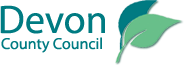 DCC Establishment  Federation of Stoke Hill Primary Schools.....Notes to Parent / GuardiansNote 1:   This establishment will not give your child medicine unless you complete and sign this form and where the establishment has a policy that staff can administer medicine.   Note 2:  All Medicines must be in the original container as dispensed by the pharmacy, with the young persons name, its contents, the dosage and the prescribing doctor’s nameNote 3: The information is requested, in confidence, to ensure that the establishment is fully aware of the medical needs of your child. While no staff member can be compelled to give medical treatment to a young person, it is hoped that the support given through parental consent, the support of the County Council through these guidelines and the help of the School Medical Service will encourage them to see this as part of the pastoral role. Where such arrangements fail it is the parents’ responsibility to make appropriate alternative arrangements1.	Prescribed MedicationI confirm that the medicine detailed overleaf has been prescribed by a doctor, and that I give my permission for the Head Teacher (or his/her nominee) to administer the medicine to  my son/daughter during the time he/she is at a DCC establishment. I will inform the establishment immediately, in writing, if there is any change in dosage or frequency of the medication or if the medicine is stopped.  I also agree that I am responsible for collecting any unused or out of date supplies and that I will dispose of the supplies.The above information is, to the best of my knowledge, accurate at the time of writing.Parent’s Signature ___________________________________ Date ____________(Parent/Guardian/Person with parental responsibility)Signature(s)		              Date	Appendix 4Record of medicine administered to an individual Young personName of Establishment              Federation of Stoke Hill Primary SchoolsStaff signature ____________________________________ Initials _______________Log of Medicines Administered Appendix 5 - Record of medicine administered to all children	Date	Child’s name	Time	Name of	Dose given	Any reactions	Signature	Print name				medicine			of staffAppendix 6 - Staff training record – Administration of MedicinesI confirm that add name of member of staff has received the training detailed above and is competent to carry out any necessary treatment. I recommend that the training is updated byadd name of member of staff.Trainer’s signature		Date		I confirm that I have received the training detailed above.Staff signature		Date		Suggested review date  	Appendix 7 - Contacting emergency servicesRequest an ambulance - dial 999, ask for an ambulance and be ready with the information below.Speak clearly and slowly and be ready to repeat information if asked.Your telephone number -   01392 258894Your nameYour location as follows: Stoke Hill Infant School/Stoke Hill Nursery School/Stoke Hill Junior School   EX4 2DBThe exact location of the patient within the school.The name of the child and a brief description of their symptoms.The best entrance to use and state that the crew will be met and taken to the patient.Put a completed copy of this form by the phone.Appendix 8 - Model letter inviting parents to contribute to individual healthcare plan developmentDear Parent,RE: DEVELOPING AN INDIVIDUAL HEALTHCARE PLAN FOR YOUR CHILDThank you for informing us of your child’s medical condition. I enclose a copy of the school’s policy for supporting pupils at school with medical conditions for your information.A central requirement of the policy is for an individual healthcare plan to be prepared, setting out what support each pupil needs and how this will be provided. Individual healthcare plans are developed in partnership with the school, parents/carers, pupils, and the relevant healthcare professional who can advise on your child’s case.  The aim is to ensure that we know how to support your child effectively and to provide clarity about what needs to be done, when and by whom. Although individual healthcare plans are likely to be helpful in the majority of cases, it is possible that not all children will require one. We will need to make judgements about how your child’s medical condition impacts their ability to participate fully in school life, and the level of detail within plans will depend on the complexity of their condition and the degree of support needed.A meeting to start the process of developing your child’s individual health care plan has been scheduled for xx/xx/xx.  I hope that this is convenient for you and would be grateful if you could confirm whether you are able to attend. The meeting will includeadd details of team. Please let us know if you would like us to invite another medical practitioner, healthcare professional or specialist and provide any other evidence you would like us to consider at the meeting as soon as possible. If you are unable to attend, it would be helpful if you could complete the attached individual healthcare plan template and return it, together with any relevant evidence, for consideration at the meeting.  I or add name of other staff lead would be happy for you contact me [them] by email or to speak by phone if this would be helpful.Yours sincerely,HeadteacherFederation of Stoke Hill Primary Schools Individual Health Care PlanDescribe medical needs and give details of child’s symptoms, triggers, signs, treatments, facilities, equipment or devices, environmental issues etc.Name of medication, dose, method of administration, when to be taken, side effects, contra-indications, administered by/self-administered with/without supervision.Daily care requirements Specific support for the pupil’s educational, social and emotional needsArrangements for school visits/trips etc.Other informationDescribe what constitutes an emergency, and the action to take if this occursWho is responsible in an emergency (state if different for off-site activities)Plan developed withStaff training needed/undertaken – who, what, whenForm copied toDateChild’s nameDate of birthClassName and strength of medicineHow much to give (i.e. dose to be given)When to be givenReason for medicationNumber of tablets/quantity to be given to the establishmentTime limit – please specify how long your child needs to be taking the medication_________day/s    ________week/sI give permission for my son/daughter to carry their own asthma inhalersYes / No / Not applicableI give permission for my son/daughter to carry their own asthma inhaler and manage its useYes / No / Not applicableI give permission for my son/daughter to carry and administer their own medication in accordance with the agreement of the establishment and medical staffYes / No / Not applicableDaytime phone number of parent or adult contactAlternative Contact in the event of an emergencyName and phone number of GPAgreed review date to be initiated by (named member of staff)Name of Young PersonClassDate medicine provided by parentName and strength of medicineQuantity receivedDose and frequency of medicineExpiry dateQuantity returnedDateTime givenDose givenStaff Name/InitialsNotes/ problemsFederation of Stoke Hill SchoolsName of school/setting:Name:Type of training received:Date of training completed:Training provided by:Profession and title: